INSTRUÇÕES PARA ELABORAÇÃO DO TERMO DE CONSENTIMENTO LIVRE E ESCLARECIDO (TCLE)O TCLE deve conter informações que proporcionem o completo entendimento do projeto/aula a ser executado, bem como todas as suas implicações para o proprietário e animais a serem utilizados. Durante a execução do projeto, esse documento deve ser impresso em duas vias, uma ficará com o proprietário do(s) animal(is) e outra com o pesquisador responsável pela pesquisa/aula. A elaboração do documento deverá seguir o modelo proposto pela CEUA - UFDPar, podendo ser feitas alterações de acordo com as peculiaridades do projeto/aula. TERMO DE CONSENTIMENTO LIVRE E ESCLARECIDO PARA USO DE ANIMAISEM PESQUISA/AULAS PRÁTICASEu*******************proprietário(a) do(s) animal(is) (identificar espécie, sexo, raça, quantidade), autorizo a equipe da (Instituição responsável pela pesquisa/aula), sob a responsabilidade do(a) pesquisador (a)*************** a realizar em meu(s) animal(is) (explicar em linguagem acessível ao proprietário os procedimentos que serão realizados, bem como os riscos e os desconfortos gerados durante a execução da pesquisa/aula e procedimentos para saná-los) com o objetivo de (explicar os objetivos do projeto/aula em linguagem acessível ao proprietário). Declaro que estou ciente dos riscos inerentes ao procedimento, tendo liberdade de me recusar a participar e ainda me recusar a continuar participando em qualquer fase da pesquisa/aula, sem qualquer prejuízo para o meu animal. Comprometo-me a disponibilizar o(s) animal(is) à equipe, no dia e hora combinados previamente.Diante das informações apresentadas acima, eu manifesto meu consentimento de forma livre e esclarecida em colaborar com a pesquisa/aula. Parnaíba-PI, **/**/2020.____________________________________(Nome, Assinatura e Telefone do Proprietário do Animal)___________________________________________Assinatura do Pesquisador/Professor Responsável.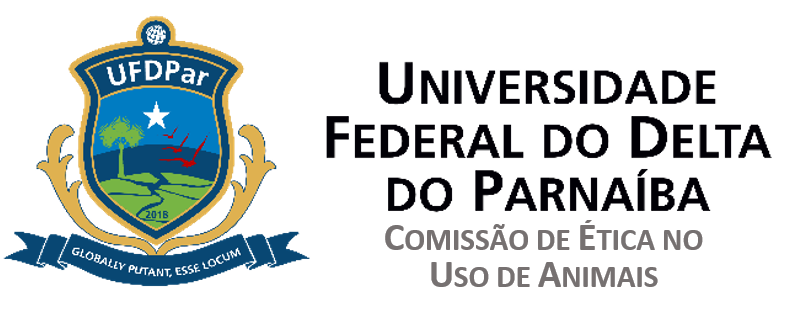 